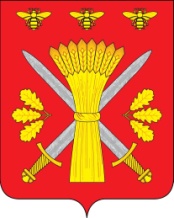 РОССИЙСКАЯ ФЕДЕРАЦИЯОРЛОВСКАЯ ОБЛАСТЬГЛАВА ТРОСНЯНСКОГО РАЙОНА,ПРЕДСЕДАТЕЛЬ СОВЕТА НАРОДНЫХ ДЕПУТАТОВПОСТАНОВЛЕНИЕот  26 января  2016 г.                                                                                                   № ___1_______                                                                                                                                                                                                                                                                                                                                                                                                                                                                                                                                                                          с.ТроснаОб организации и проведениипубличных слушаний по вопросурассмотрения проекта актуализации схем теплоснабжения Троснянского, Пенновского и Муравльского сельских  поселений,   В  соответствии с федеральным законом от 06.10.2003года №131-ФЗ «Об общих принципах  организации местного самоуправления в Российской Федерации», федерального закона от 27.07.2010 года № 190-ФЗ «О теплоснабжении», Постановление Правительства РФ от 22.02.2012 года №154 «О требованиях к схемам теплоснабжения, порядку их разработки и утверждения», Закона Орловской области от 10 ноября 2014 года      № 1686-ОЗ «О перераспределении  полномочий между органами местного самоуправления муниципальных образований Орловской области и органами государственной власти Орловской области», Уставом Троснянского района Орловской области  постановляю:   1.Назначить публичные слушания по вопросу, рассмотрения проекта  актуализации схем теплоснабжения  Троснянского, Пенновского и Муравльского сельских поселений на период до 2030 года на 2016 год.      2.Публичные слушания провести в здании администрации по адресу: с. Тросна, ул. Ленина, д. 4.    5 февраля   2016 года   в   11.00  час.   3. Отделу архитектуры, строительства и ЖКХ:   3.1.Организовать работу по подготовке и проведению публичных слушаний;   3.2.Обеспечить подготовку заключения о результатах публичных слушаний;   3.3.Опубликовать  настоящее постановление в средствах массовой информации (районная газета «Сельские Зори») и в сети «Интернет» на официальном сайте  администрации Троснянского района.3.4.Разместить информацию о месте проведения публичных слушаний не менее чем за 7 календарных дней до срока, указанного в пункте 2 настоящего постановления;3.5. В течение 3 календарных дней с даты завершения публичных слушаний опубликовать в районной газете «сельские Зори»  и разместить в сети «Интернет» на официальном сайте администрации Троснянского района  заключение о результатах публичных слушаний и протокол публичных слушаний.4. Контроль за исполнением настоящего постановления возложить на Главу администрации Троснянского района Насонова А.И.Глава района                                                                 В.И. МироновИсполнитель:Медынцева Г.М.